В соответствии с постановлением Администрации Аскизского района Республики Хакасия от 20.08.2018 №722-п «О порядке разработки, утверждения, реализации и проведения оценки эффективности муниципальных программ», руководствуясь ст.ст.35,40 Устава муниципального образования Аскизский район от 20.12.2005 г., Администрация Аскизского района Республики Хакасия   постановляет:1. Утвердить прилагаемую Муниципальную программу «Об организации транспортного обслуживания в Аскизском районе». 	2. Направить настоящее постановление для опубликования в редакцию газеты «Аскизский труженик» и разместить на официальном сайте Администрации Аскизского района Республики Хакасия.3. Настоящее постановление вступает в силу с 01.01.2021 года.Глава Администрации                                                                         А.В. ЧелтыгмашевМуниципальная программа«Организация транспортного обслуживания в Аскизском районе»ПАСПОРТ ПРОГРАММЫ1. Характеристика проблемыВ соответствии с п.6 ч.1 ст.15 Федерального закона 06.10.2003 №131-ФЗ «Об общих принципах организации местного самоуправления в Российской Федерации» к вопросам местного значения муниципального района отнесены создание условий для предоставления транспортных услуг населению и организация транспортного обслуживания населения между поселениями в границах муниципального района. Необходимо сохранить маршруты по перевозки пассажиров.Существует проблема с обеспечением муниципальных и бюджетных учреждений Аскизского района автотранспортом и техникой, необходимой для исполнения возложенных на них функций. Износ автотранспорта и техники в муниципальных и бюджетных учреждениях Аскизского района составляет более 50 процентов. Такая ситуация приводит к увеличению расходов на содержание автотранспорта, создаёт риски для жизни и здоровья работников учреждений.Недостаток средств в бюджете района не позволяет своевременно обновлять автотранспорт и приобретать необходимую технику. В качестве дополнительного варианта необходимо рассматривать возможность участия в республиканских программах, предусматривающих приобретение автотранспорта и техники на условиях софинансирования из районного бюджета.2. Цели и задачиОсновной целью Программы является обеспечение потребности населения, муниципальных и бюджетных учреждений Аскизского района в транспортном обслуживании.Для достижения поставленной цели, необходимо решить следующие задачи:1. Разработка и реализация мероприятий, направленных на создание условий для предоставления транспортных услуг населению и организация транспортного обслуживания населения между поселениями в границах муниципального района;2. Реализация мероприятий, направленных на приобретение автотранспорта и техники, необходимых для деятельности муниципальных и бюджетных учреждений.3. Сроки и этапы реализации ПрограммыСрок реализации Муниципальной программы: 2021-2026годы. Этапов нет.4. Перечень программных мероприятий5.        Обоснование ресурсного обеспеченияФинансирование программных мероприятий осуществляется из бюджета муниципального образования Аскизский район, всего 2466  тыс. рублей, в том числе по годам:2021 год – 411 тыс.рублей2022 год  - 411 тыс.рублей;2023 год – 411 тыс.рублей;2024 год – 411 тыс.рублей;2025 год – 411 тыс.рублей;  2026 год – 411 тыс.рублейОбъемы финансирования мероприятий Программы подлежат ежегодному уточнению, с учётом возможного привлечения средств из бюджета Республики Хакасия в рамках реализации республиканских программ, предусматривающих приобретение автотранспорта и техники для муниципальных  и бюджетных нужд.6. Перечень целевых показателей 1.    Сохранение обслуживаемых маршрутов по перевозке пассажиров (количество маршрутов):2021 год – 14 единиц;2022 год  - 14 единиц;2023 год – 14 единиц;2024 год – 14 единиц;2025 год – 14 единиц;2026 год – 14 единиц. 2.   Обновление парка техники.7.Система контроля исполнения программыРуководство и контроль за исполнением программы осуществляет заказчик – Администрация Аскизского района Республики Хакасия.	Оценка эффективности программы осуществляется в соответствии с постановлением Администрации Аскизского района Республики Хакасия от 20.08.2018 №722-п «О порядке разработки, утверждения, реализации и проведения оценки эффективности муниципальных программ».ЛИСТ СОГЛАСОВАНИЯ	к проекту ПОСТАНОВЛЕНИЯ «Об утверждении Муниципальной программы «Об организации транспортного обслуживания в Аскизском районе»Разослать: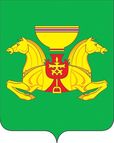 РОССИЙСКАЯ ФЕДЕРАЦИЯАДМИНИСТРАЦИЯ АСКИЗСКОГО РАЙОНАРЕСПУБЛИКИ ХАКАСИЯРОССИЙСКАЯ ФЕДЕРАЦИЯАДМИНИСТРАЦИЯ АСКИЗСКОГО РАЙОНАРЕСПУБЛИКИ ХАКАСИЯРОССИЯ ФЕДЕРАЦИЯЗЫХАКАС РЕСПУБЛИКАЗЫНЫНАСХЫС АЙМАFЫНЫН УСТАF-ПАСТААРОССИЯ ФЕДЕРАЦИЯЗЫХАКАС РЕСПУБЛИКАЗЫНЫНАСХЫС АЙМАFЫНЫН УСТАF-ПАСТААРОССИЯ ФЕДЕРАЦИЯЗЫХАКАС РЕСПУБЛИКАЗЫНЫНАСХЫС АЙМАFЫНЫН УСТАF-ПАСТААПОСТАНОВЛЕНИЕПОСТАНОВЛЕНИЕПОСТАНОВЛЕНИЕПОСТАНОВЛЕНИЕот  13.11.2020с. Аскизс. Аскизс. Аскизс. Аскиз№ 867-пОб утверждении Муниципальнойпрограммы «Об организациитранспортного обслуживанияв Аскизском районе»Об утверждении Муниципальнойпрограммы «Об организациитранспортного обслуживанияв Аскизском районе»Об утверждении Муниципальнойпрограммы «Об организациитранспортного обслуживанияв Аскизском районе»Об утверждении Муниципальнойпрограммы «Об организациитранспортного обслуживанияв Аскизском районе»Ответственный исполнительАдминистрация Аскизского района Республики ХакасияСоисполнителинетПодпрограммынетЦельОбеспечение потребности населения, муниципальных и бюджетных учреждений Аскизского района в транспортном обслуживании.Задачи1. Разработка и реализация мероприятий, направленных на создание условий для предоставления транспортных услуг населению и организация транспортного обслуживания населения между поселениями в границах муниципального района.2. Реализация мероприятий, направленных на приобретение автотранспорта и техники, необходимых для деятельности муниципальных и бюджетных учреждений.Целевые показателиСохранение обслуживаемых маршрутов по перевозке пассажиров (количество маршрутов):2021 год – 14 единиц;2022 год  - 14 единиц;2023 год – 14 единиц;2024 год – 14 единиц;2025 год – 14 единиц;2026 год – 14 единиц.Этапы и сроки       
реализации2021-2026 годы. Этапов нет.Объемы бюджетных ассигнованийФинансирование из бюджета муниципального образования Аскизский район Республики Хакасия, всего 2466 тыс. рублей, в том числе по годам:2021 год – 411 тыс.рублей2022 год  - 411 тыс.рублей;2023 год – 411 тыс.рублей;2024 год – 411 тыс.рублей;2025 год – 411 тыс.рублей;2026 год – 411 тыс.рублейОжидаемые      
конечные       
результаты реализацииУдовлетворение потребности муниципальных и бюджетных учреждений в автотранспорте и технике.Удовлетворенность населения транспортным обслуживанием до 80%№ п/пНаименование  мероприятияОбъем финансированияОбъем финансированияОбъем финансированияОбъем финансированияОбъем финансированияОбъем финансирования№ п/пНаименование  мероприятия2021202220232024202520261.Задача 1. Разработка и реализация мероприятий, направленных на создание условий для предоставления транспортных услуг населению и организация транспортного обслуживания населения между поселениями в границах муниципального районаЗадача 1. Разработка и реализация мероприятий, направленных на создание условий для предоставления транспортных услуг населению и организация транспортного обслуживания населения между поселениями в границах муниципального районаЗадача 1. Разработка и реализация мероприятий, направленных на создание условий для предоставления транспортных услуг населению и организация транспортного обслуживания населения между поселениями в границах муниципального районаЗадача 1. Разработка и реализация мероприятий, направленных на создание условий для предоставления транспортных услуг населению и организация транспортного обслуживания населения между поселениями в границах муниципального районаЗадача 1. Разработка и реализация мероприятий, направленных на создание условий для предоставления транспортных услуг населению и организация транспортного обслуживания населения между поселениями в границах муниципального районаЗадача 1. Разработка и реализация мероприятий, направленных на создание условий для предоставления транспортных услуг населению и организация транспортного обслуживания населения между поселениями в границах муниципального районаЗадача 1. Разработка и реализация мероприятий, направленных на создание условий для предоставления транспортных услуг населению и организация транспортного обслуживания населения между поселениями в границах муниципального района1.1Организация регулярных перевозок пассажиров по регулируемым и нерегулируемым тарифам4114114114114114111.2Субсидии на затраты по перевозке пассажиров2.Задача 2. Реализация мероприятий, направленных на приобретение автотранспорта и техники, необходимых для деятельности муниципальных и бюджетных учрежденийЗадача 2. Реализация мероприятий, направленных на приобретение автотранспорта и техники, необходимых для деятельности муниципальных и бюджетных учрежденийЗадача 2. Реализация мероприятий, направленных на приобретение автотранспорта и техники, необходимых для деятельности муниципальных и бюджетных учрежденийЗадача 2. Реализация мероприятий, направленных на приобретение автотранспорта и техники, необходимых для деятельности муниципальных и бюджетных учрежденийЗадача 2. Реализация мероприятий, направленных на приобретение автотранспорта и техники, необходимых для деятельности муниципальных и бюджетных учрежденийЗадача 2. Реализация мероприятий, направленных на приобретение автотранспорта и техники, необходимых для деятельности муниципальных и бюджетных учрежденийЗадача 2. Реализация мероприятий, направленных на приобретение автотранспорта и техники, необходимых для деятельности муниципальных и бюджетных учреждений2.1.Приобретение автотранспорта и техники для нужд муниципальных и бюджетных учрежденийИТОГО411411411411411411ДолжностьФамилия и инициалы визирующего проектЗамечания по содержанию, соответствию Уставу МО и законодательству, соответствию бюджету района и т.д.Дата, подписьПервый заместительглавы АдминистрацииКостяков Евгений юрьевичЗаместитель главы АдминистрацииЧугунековРоман ГригорьевичЗаместитель главы АдминистрацииСиматкин Вячеслав ИвановичЗаведующая общим отделом АдминистрацииКиргинековаЕлена ВасильевнаНачальник юридического отделаПотехина ЛюбовьВасильевнаНачальник Финансового управленияЧелтыгмашеваАнтонинаАртёмовнаГлавный бухгалтер Администрации Аскизского районаАсочакова Александра АлексеевнаИсполнительКокова Галина Васильевна1. Бухгалтерия Администрации7. _________________________________2. Финансовое управления8. _________________________________3. Коковой Г.В.9. _________________________________4. Комитет по закупкам10. ________________________________5. СМИ11. ________________________________6. КРК12.________________________________